BALTIMORE COUNTY PUBLIC SCHOOLS Darryl L. Williams, Ed.D.  Superintendent  6901 North Charles Street  Towson, MD  21204Kenwood High School 	Office: 443-809-0153Mr. Brian Powell	Fax: 443-809-6382Principal	School Counseling: 443-809-0141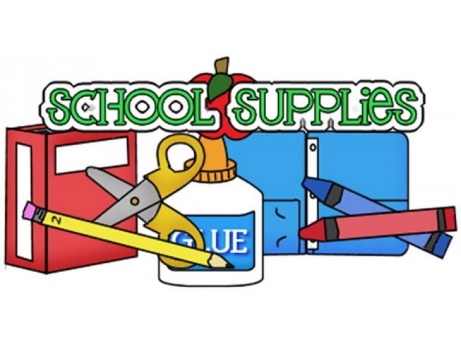 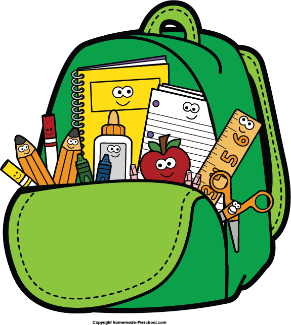 Kenwood High SchoolGeneral School Supply ListWe recommend that students have a supply of the following items which will last them throughout the school year:PencilsBlack or Blue ballpoint pens3-hole punch (that can be kept in binder)Highlighters (2 or 3 different colors)Pencil pouch (for binder)Colored pencilsCollege-ruled loose leaf paperSpiral notebooks/three-ring binders (student preference)Notebook paperPocket foldersDividersWe strongly recommend, but do not require, that students own a TI-83 Plus/TI-84 graphing calculator.  This calculator will be an investment for your child because it will be used in each math course he/she takes in high school as well as in many of his/her science courses.Each student will be provided a laptop computer/device to use during the school year. Please be sure the technology acceptable use agreement form is completed and signed by both parent and student. Students are encouraged to keep their computers and chargers secured in the blue laptop bags provided. Students should be sure to label their computer bags. Students are responsible for the computer, bag, and charger throughout the school year and each item will be collected at the end of each school year.Each teacher may require additional materials specific to the subject matter.  This information will be shared with students during the opening week of school and in each teacher’s course syllabus.